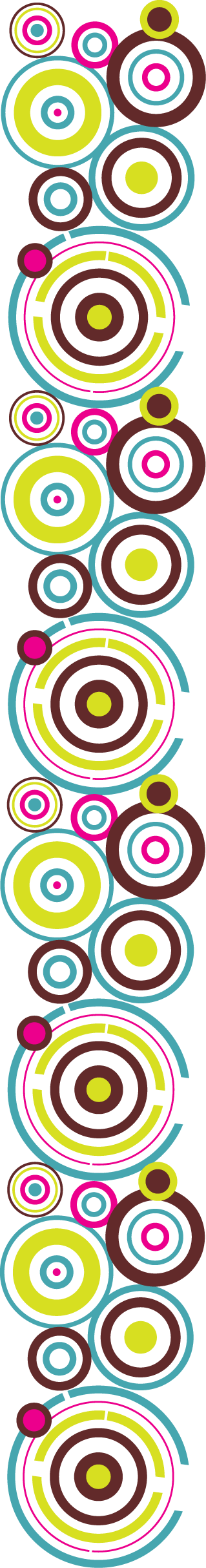 
When You Are Present for All of the Instruction _____ I learn very well _____ I learn okay _____ I have some trouble learning _____ I am unable to learn what is being taught 
When You Miss Some of the Instruction _____ I learn very well _____ I learn okay _____ I have some trouble learning _____ I am unable to learn what is being taught 
When You Miss All of the Instruction _____ I learn very well _____ I learn okay _____ I have some trouble learning _____ I am unable to learn what is being taught  I LEARN BEST AND CAN MOST EASILY COMPLETE TASKS WHEN: _____ I am present for all the instruction
_____ I miss some of the instruction
_____ I miss all of the instruction 